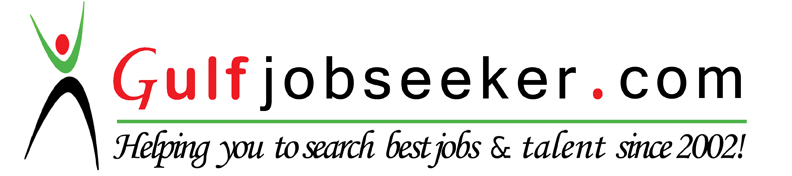 Contact HR Consultant for CV No: 2049636E-mail: response@gulfjobseekers.comWebsite: http://www.gulfjobseeker.com/employer/cvdatabasepaid.php Career ObjectiveLooking for a prestigious company that offers career opportunities and motivates people for growth, advancement and excellence.PERSONAL PROFILEPERSONAL PROFILEPERSONAL PROFILEKnowledge of Inventory Control, Warehousing practices and procedures.   Knowledge in Logistics, Supply Chain and Material ManagementComputer Skills and Knowledge of Office and Accounting Software packages.Skills in Production and Distribution Management.                                                Knowledge in Micros Fidelio, Micros Opera, Material Control and ERP System.Knowledge in Administrative practices and Auditing procedures.Bachelor / Degree Holder.10+ years of solid work experience in Catering Services, 5 Star Hotel, Resort & Casinos.Skills in HACCP and Food quality managementWORK EXPERIENCESKnowledge of Inventory Control, Warehousing practices and procedures.   Knowledge in Logistics, Supply Chain and Material ManagementComputer Skills and Knowledge of Office and Accounting Software packages.Skills in Production and Distribution Management.                                                Knowledge in Micros Fidelio, Micros Opera, Material Control and ERP System.Knowledge in Administrative practices and Auditing procedures.Bachelor / Degree Holder.10+ years of solid work experience in Catering Services, 5 Star Hotel, Resort & Casinos.Skills in HACCP and Food quality managementWORK EXPERIENCESKnowledge of Inventory Control, Warehousing practices and procedures.   Knowledge in Logistics, Supply Chain and Material ManagementComputer Skills and Knowledge of Office and Accounting Software packages.Skills in Production and Distribution Management.                                                Knowledge in Micros Fidelio, Micros Opera, Material Control and ERP System.Knowledge in Administrative practices and Auditing procedures.Bachelor / Degree Holder.10+ years of solid work experience in Catering Services, 5 Star Hotel, Resort & Casinos.Skills in HACCP and Food quality managementWORK EXPERIENCESJob Description:Apply and ensure application of standards and procedures set by the hotel accounts policy.Apply and ensure application of procedures and regulations concerning the inventory.Make sure that all material and equipment made available to the Departments is correctly used.Ensure competent quality execution of all regular purchasing duties and administrative works.Maintain complete updated purchasing records/data and pricing in the system.Schedule store visits and conduct competitor survey.Execution and monitoring of all regular purchasing duties.Coordinate with user departments and suppliers in the purchasing scope of work for Assist in managing and following up overseas orders.Handling and monitoring of claims to factories and vendors for defectives, shortage, missing parts.Support relevant departments with quotations for the purpose of tenders.Coordinate with suppliers to ensure on-time delivery.Responsible for the preparation and process purchase orders and documents in accordance with company policies and procedures.Monitor and co-ordinate deliveries of items between suppliers to ensure that all items are delivered to site/store on time.Source, select and negotiate for the best purchase package in terms of quality, price, terms, deliveries and services with suppliers.Negotiate for best purchasing package (in terms of quality, price, term, delivery and service) with suppliers and sub-contractors assigned.Purchase and issue order in accordance to specification.Plan and manage inventory levels of materials or products.Source for new parts, suppliers or sub-contractors when the need arises.Monitor and co-ordinate deliveries of items between suppliers (local and overseas).Establish and maintain effective employee relations.Perform related duties and special projects assigned.                                                         Initiate any other appropriated responsibility that may be assigned by the management.Ensure Purchase requisitions are signed by Department Heads concerned. Ensure all documents from the suppliers with the purchase order are passed on to the accounts department and the Purchase requisition is filed correctly.Job Description:Apply and ensure application of standards and procedures set by the hotel accounts policy.Apply and ensure application of procedures and regulations concerning the inventory.Make sure that all material and equipment made available to the Departments is correctly used.Ensure competent quality execution of all regular purchasing duties and administrative works.Maintain complete updated purchasing records/data and pricing in the system.Schedule store visits and conduct competitor survey.Execution and monitoring of all regular purchasing duties.Coordinate with user departments and suppliers in the purchasing scope of work for Assist in managing and following up overseas orders.Handling and monitoring of claims to factories and vendors for defectives, shortage, missing parts.Support relevant departments with quotations for the purpose of tenders.Coordinate with suppliers to ensure on-time delivery.Responsible for the preparation and process purchase orders and documents in accordance with company policies and procedures.Monitor and co-ordinate deliveries of items between suppliers to ensure that all items are delivered to site/store on time.Source, select and negotiate for the best purchase package in terms of quality, price, terms, deliveries and services with suppliers.Negotiate for best purchasing package (in terms of quality, price, term, delivery and service) with suppliers and sub-contractors assigned.Purchase and issue order in accordance to specification.Plan and manage inventory levels of materials or products.Source for new parts, suppliers or sub-contractors when the need arises.Monitor and co-ordinate deliveries of items between suppliers (local and overseas).Establish and maintain effective employee relations.Perform related duties and special projects assigned.                                                         Initiate any other appropriated responsibility that may be assigned by the management.Ensure Purchase requisitions are signed by Department Heads concerned. Ensure all documents from the suppliers with the purchase order are passed on to the accounts department and the Purchase requisition is filed correctly.Job Description:Apply and ensure application of standards and procedures set by the hotel accounts policy.Apply and ensure application of procedures and regulations concerning the inventory.Make sure that all material and equipment made available to the Departments is correctly used.Ensure competent quality execution of all regular purchasing duties and administrative works.Maintain complete updated purchasing records/data and pricing in the system.Schedule store visits and conduct competitor survey.Execution and monitoring of all regular purchasing duties.Coordinate with user departments and suppliers in the purchasing scope of work for Assist in managing and following up overseas orders.Handling and monitoring of claims to factories and vendors for defectives, shortage, missing parts.Support relevant departments with quotations for the purpose of tenders.Coordinate with suppliers to ensure on-time delivery.Responsible for the preparation and process purchase orders and documents in accordance with company policies and procedures.Monitor and co-ordinate deliveries of items between suppliers to ensure that all items are delivered to site/store on time.Source, select and negotiate for the best purchase package in terms of quality, price, terms, deliveries and services with suppliers.Negotiate for best purchasing package (in terms of quality, price, term, delivery and service) with suppliers and sub-contractors assigned.Purchase and issue order in accordance to specification.Plan and manage inventory levels of materials or products.Source for new parts, suppliers or sub-contractors when the need arises.Monitor and co-ordinate deliveries of items between suppliers (local and overseas).Establish and maintain effective employee relations.Perform related duties and special projects assigned.                                                         Initiate any other appropriated responsibility that may be assigned by the management.Ensure Purchase requisitions are signed by Department Heads concerned. Ensure all documents from the suppliers with the purchase order are passed on to the accounts department and the Purchase requisition is filed correctly.Position: LOGISTIC OFFICERDuration: Oct. 01, 2009 – Nov. 01, 2012Company: Karam Services Ltd.Company Industry: Food Service / Catering / RestaurantLocation Doha, QatarDepartment: LogisticsJob Description: 1. Purchasing Support
2. Purchase Order Preparation and Validation
3. Cash and Credit Invoice Posting
4. Periodic Processing
5. Day End Processing
6. Generate Inventory Worksheet
7. Stock Control Reports (Stock take procedure)
8. Cost Analysis Reports
9. Accounting Support
10. Inventory Movement Monitoring
11. Administrative Support
12. Support Service Operation Assistance
13. Determine Stock Performance Standard
14. Undertake Audits to ensure compliance according to ISO Standards
15. Establish Departmental policies and procedures as required
16. Posted Inventory Reconciliation Analysis
17. Physical Inventory Movement evaluation
18. Month End Stock Balance Evaluation
19. Summary report as to Consumption and Inventory of all Locations.Position: STOREKEEPERDuration: Oct 1, 2009 – Sept 30, 2010Company: Karam Services Ltd.Company Industry: Food Service / Catering / RestaurantLocation Doha, QatarDepartment: FinanceJob Description: 1. Responsible for the proper storage of all goods until they are issued to the operations department.2. Ensures that items are stored immediately upon receipt, that they are properly arranged.3. Ensures that the store rooms are clean and that they are properly locked in order to avoid pilferage.4. Ensures that no unauthorized personnel enter the store rooms.5. Ensures that storage is made in accordance with the Food Safety Standards policy of the company.6. Verifies the quantities and signs for arriving goods. Prepares the “Goods Arrival Report” and ensures proper distribution.7. Ensures that the invoices are properly stamped and entered in the computer before forwarding them to the Accounting Department.8. Issues purchase requests for items approaching the minimum stock level.9. Assists in the monthly Inventory and forwards the required reports to the Cost   Control within the set time frame.  10. Reports and justifies discrepancies in the storerooms.11. Ensures proper issuance procedures against duly approved requisitions.12. Enforces the approved issuing hours.13. Prepares spoilage and breakage reports.14. Carries out other duties that may arise from time to time delegated to him.Position: INCOME / NIGHT  AUDITDuration: Feb 15, 2009 - Sept 30, 2009 Company: Waterfront Cebu City Hotel & CasinosCompany Industry: HotelLocation Salinas Drive, Lahug, Cebu City, PhilippinesDepartment: FinanceJob Description: 1. F&B Transaction audit
2. Room Revenue audit
3. Cash Transaction audit
4. Accounting Services Support
5. Night Audit procedures
6. Database Management
7. Guest AssistancePosition: PURCHASING OFFICERDuration: May 16, 2006 - May 16, 2009Company: Waterfront Cebu City Hotel & CasinosCompany Industry: Hotel Location Salinas Drive, Lahug, Cebu City, PhilippinesDepartment: FinanceJob Description: 1. Purchase Order Processing.
2. Procurement of good & quality products from various suppliers
3. Negotiation for Best price quotations.
4. Market List Preparations 
5. Conducting Market Survey
6. Food & Beverage daily supplies assessments
7. Validation of Purchase Orders.
8. Liaise with another foreign suppliers for more quotations and selections.
9. Monitoring on-time Delivery Schedules of Supplies.
10. Keeping records and Database in the right track for easy data processing.
11. Accounting and Cost control support.
12. Office Administration and Logistic Support.
10. Coordinating with the Storekeeper for Fast Moving, Slow Moving and Non-Moving Items.
11. Keeping Item forecast for stocks depending on actual material usage.
12. Ensuring quality and safe supplies as to specification and standards.Position: RECEIVING / COST CONTROL OFFICERDuration: Apr 17, 2005 - May 15, 2006 Company: Waterfront Cebu City Hotel & CasinosCompany Industry: Hotel Location Salinas Drive, Lahug, Cebu City, PhilippinesDepartment: FinanceJob Description: 1. Receiving of goods and deliveries with an approved Purchase Order as to correct quantity, specification, and prices.2. Ensuring that all items are physically received, weighed and inspected in case of expiration, breakage and quality as per company policy and standards.3. Verifies the Purchase Orders validity and inform the Purchasing Section for any discrepant deliveries. 4. Transfer the goods after receiving to the designated store places from the receiving area and let the assigned personnel countersign the invoice for acknowledgment. 5. Stamp the supplier's invoice by the company official receiving stamp and attach the approved PO after checking is complete.6. Ensuring that all invoices received during the day is carefully posted in the system and forwarded to accounts for expediting payments.Position: STOREKEEPERDuration: Feb 25, 2002 - Apr 16, 2005 Company: Waterfront Cebu City Hotel & CasinosCompany Industry: HotelLocation Cebu City, PhilippinesDepartment: Finance Job Description: Control and Monitoring of par stocking items from the point of receiving up to the proper store keeping.
1. Issuance of stocks 
2. Recording Daily Stock take requisitions.
3. Monitoring of stocks for replenishments.
4. Updating actual stock on hand thru stock sheets against Fidelio System. 
5. Reconciliation of actual stocks on hand.
6. Entering into Fidelio System.
7. Follow up Undelivered Purchase requests.
8. Monitoring Fast Moving, Slow Moving and Non-Moving Items.
9. Creating a par stocking level per item depending to usage.
10. Keeping the store systematically arranged, clean, and organized according to HACCP Guidelines & Procedures
11. Keeping records in the right track for data processing.
12. Assist Month End Physical Inventory and data entry.
13. Logistics and Administrative support.
14. Cost Control Support.Position: AUDIT CLERKDuration: May 15, 2001 - Jan 25, 2002Company: Waterfront Cebu City Hotel & CasinosCompany Industry: HotelLocation Cebu City, PhilippinesDepartment: Finance Job Description: 1. Administrative Support.
2. Accounting Services Support.
3. Filing of documents and retrieval.Position: LICENSED UNDERWRITERDuration: May 2, 2000 - Apr 30, 2001 Company: Manila Banker’sCompany Industry: InsuranceLocation Cebu City, PhilippinesEDUCATIONEDUCATIONEDUCATIONHighest EducationEducation Level: Bachelor's / College DegreeEducation Field: Business Studies/Administration/ManagementCourse: Management AccountingSchool/University: University Of CebuLocation: Cebu City, PhilippinesDate: Jun 1997 - Oct 2002LICENSES/CERTIFICATIONSLICENSES/CERTIFICATIONSLICENSES/CERTIFICATIONSLICENSES/CERTIFICATIONSLicense/
CertificationLicense/
Certification No.                            Date1.FOOD SAFETY INTERNAL AUDITORS(ISO 22000)                      Mar 18, 2010TRAININGS/SEMINARSTRAININGS/SEMINARSTRAININGS/SEMINARSTRAININGS/SEMINARSTRAININGS/SEMINARSTRAININGS/SEMINARSDateDateTopic/Course TitleTopic/Course TitleTopic/Course TitleTopic/Course TitleMar 15, 2010- Mar 17, 2010 Mar 15, 2010- Mar 17, 2010 International Organization for Standardization (ISO 22000)
ISO Auditors
Swiss-bel Hotel, Doha, Qatar International Organization for Standardization (ISO 22000)
ISO Auditors
Swiss-bel Hotel, Doha, Qatar International Organization for Standardization (ISO 22000)
ISO Auditors
Swiss-bel Hotel, Doha, Qatar International Organization for Standardization (ISO 22000)
ISO Auditors
Swiss-bel Hotel, Doha, Qatar Basic Life Support Seminar
Emergency Rescue Unit
Waterfront Cebu City Hotel & Casinos Basic Life Support Seminar
Emergency Rescue Unit
Waterfront Cebu City Hotel & Casinos Basic Life Support Seminar
Emergency Rescue Unit
Waterfront Cebu City Hotel & Casinos Basic Life Support Seminar
Emergency Rescue Unit
Waterfront Cebu City Hotel & Casinos Basic Security and Safety Training
Security Department
Waterfront Cebu City Hotel & Casinos Basic Security and Safety Training
Security Department
Waterfront Cebu City Hotel & Casinos Basic Security and Safety Training
Security Department
Waterfront Cebu City Hotel & Casinos Basic Security and Safety Training
Security Department
Waterfront Cebu City Hotel & Casinos Food Quality System
Quality Assurance and Safety Department
Waterfront Cebu City Hotel & Casinos Food Quality System
Quality Assurance and Safety Department
Waterfront Cebu City Hotel & Casinos Food Quality System
Quality Assurance and Safety Department
Waterfront Cebu City Hotel & Casinos Food Quality System
Quality Assurance and Safety Department
Waterfront Cebu City Hotel & Casinos Understanding Cross - Cultural Differences
HR Department
Waterfront Cebu City Hotel & Casinos Understanding Cross - Cultural Differences
HR Department
Waterfront Cebu City Hotel & Casinos Understanding Cross - Cultural Differences
HR Department
Waterfront Cebu City Hotel & Casinos Understanding Cross - Cultural Differences
HR Department
Waterfront Cebu City Hotel & Casinos 5 S Seminar (Japanese Housekeeping)
HR Department with Executive Housekeeper
Waterfront Cebu City Hotel & Casinos 5 S Seminar (Japanese Housekeeping)
HR Department with Executive Housekeeper
Waterfront Cebu City Hotel & Casinos 5 S Seminar (Japanese Housekeeping)
HR Department with Executive Housekeeper
Waterfront Cebu City Hotel & Casinos 5 S Seminar (Japanese Housekeeping)
HR Department with Executive Housekeeper
Waterfront Cebu City Hotel & Casinos Gracious Customer Care Seminar
HR Department
Waterfront Cebu City Hotel & Casinos Gracious Customer Care Seminar
HR Department
Waterfront Cebu City Hotel & Casinos Gracious Customer Care Seminar
HR Department
Waterfront Cebu City Hotel & Casinos Gracious Customer Care Seminar
HR Department
Waterfront Cebu City Hotel & Casinos AVAILABLE DOCUMENTS:AVAILABLE DOCUMENTS:AVAILABLE DOCUMENTS:AVAILABLE DOCUMENTS:AVAILABLE DOCUMENTS:AVAILABLE DOCUMENTS:1. Passport1. Passport1. Passport1. Passport1. Passport1. Passport Number:Expiry     Date:July 25, 2018 Place of Issue: PE Baghdad PE BaghdadDate of  Issue:July 26, 2013